Center Ice Skating Club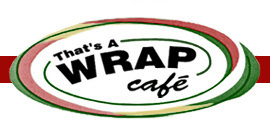 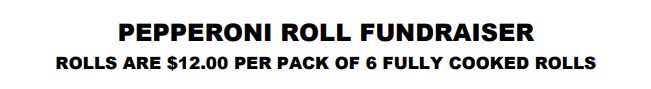 CISC Seller - _____________________     Orders due February 4th     			Pick Up February 15th 		 **One payment must be submitted with the order.  Individual checks are made directly to the skater.  Roll Totals & Payment due 2/4. 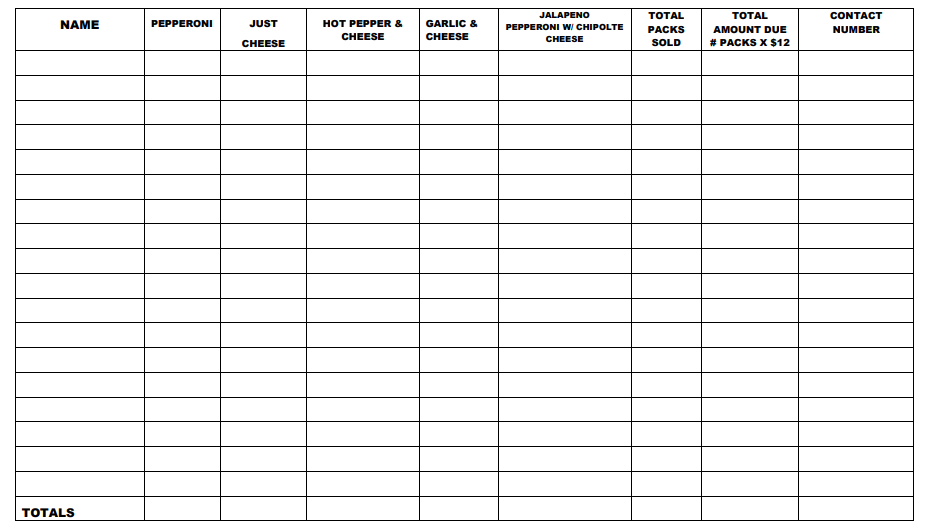 